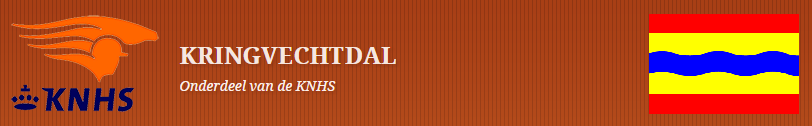 Algemene ledenvergadering Kring VechtdalData: 7 mei 2019Aanvang: 20.00 uurLocatie: Manege De Gulden Spoor te HardenbergAanwezig: Aad van Wijngaarden, Geertje Hindriks, Jantje Dolfing, Hetty Waterink, Paul van Ginkel, Albert Koobs (regiobestuurslid) Liesbeth Roelofs (Notulist)

Aanwezige verenigingen: LR, PC De Bosruiters, Hazelhorstruiters, LR, PC Sallandruiters, 
LR, PC de Hoefslag, Hippisch Nieuwleusen, WWR, PSC De Lourenshoeve, LR Avereest

Afgemelde verenigingen: PC Avereest, PC, RV Xenophon …………………………………………………………………………………………………………………………………………………………….1 Opening en mededelingenAad heet iedereen welkom. De kring- en regiokampioenschappen zijn goed verlopen.
2 NotulenDe notulen van 13 november 2018 zijn goedgekeurd.
3 Ingekomen stukken Er zijn geen ingekomen stukken4 Financieel verslag 2018 door de penningmeesterDe contributieverhoging van €1,00 is ingegaan per 1 januari 2019. Van €1,50 naar €2,505 Verslag kascontrolecomissie en benoeming nieuw kascontrolelidHet financiële verslag 2018 is goedgekeurd door de Hoefslag. De Klaverruiters zijn aan de beurt voor het financiële verslag van 2019.
6 Evaluatie indoor Kring- en Regiokampioenschappen 2019De deelname van de pony’s was erg goed. Veel inschrijvingen.De samenwerking was prettig.Een tip van de Albert Koobs van het regiobestuur voor de volgende kampioenschappen om in een rijbaan voor het springen, geen driesprong te bouwen maar dan te kiezen voor een dubbele tweesprong, een hindernis die aan twee zijden te springen is, om meer ruimte te creëren. De strips op staanders van sommige geleende hindernissen klopten niet en hierdoor pasten sommige kunststof lepels niet.Er was een miscommunicatie over laptops tussen de vereniging en de regio. Misschien is het handig om dit in een draaiboek te verwerken.Een bedankje van mevrouw Broek van vereniging Avereest voor alle vrijwilligers.
7 Kampioenschappen outdoor 2019Dressuur 28 juni		Vrijdagavond		M1/M2 dressuur paarden
 					Z1/Z2/ZZL dressuur paarden
					Z1/Z2 dressuur pony’s29 juni		Zaterdagochtend	B-M2 dressuur pony’s
					Bixie pony’s29 juni		Zaterdagmiddag	B/L1/L2 dressuur paardenPaarden5 juli		Vrijdagavond		M/Z/ZZ springen paarden6 juli		Zaterdagmorgen	B-ZZ springen pony’s6 juli		Zaterdagmiddag	B/L springen paarden8 Kringkampioenschappen Indoor 2019 Paarden en Pony’s: 

Indoor Kringkampioenschappen 2020 voorstel:Zaterdag 4 januari 2020: dressuur pony’s B t/m M2 HardenbergZaterdag 11 januari 2020: springen pony’s en paarden B t/m M BalkbrugZaterdag 18 januari 2020: dressuur paarden B t/m M2 Den Ham LourenshoeveZaterdag 18 januari 2020: dressuur paarden Z1/Z2 en pony’s Z1/Z2 Balkbrug

10 Vaststelling wedstrijdkalender outdoor 2019Op 15 mei wordt de kalender naar de Regio verstuurt en zijn wijzigingen niet meer mogelijk. Voor wijzigingen kan het wijzigingsformulier gestuurd worden naar de Regio. In het outdoor seizoen mag ook een wedstrijd binnen worden gehouden. De verenigingen zijn hier nu vrij in. Behalve kampioenschappen. Als dit outdoorkampioenschappen zijn, blijven ze outdoor. Indoorkampioenschappen blijven indoor.
11 RondvraagEr zijn geen vragen voor de rondvraag.Een mededeling vanuit de regio. Meld je aan voor HPO (Hippisch Platvorm Overijssel).Workshop, kraampjes, vrij springen en nog veel meer.De Algemene Ledenvergadering Regio Overijssel wordt gehouden op:
dinsdag 21 mei 2019: 
locatie: het Centrum, 
Constantijnstraat 7a, 
7742 MC Nijverdal
12 SluitingAad sluit de vergadering